LOOK IT UP: ◊  Proverbs 18:21       		            Date:			◊  Proverbs 16:24            	 		Date:			◊  Titus 3:2                  			Date:			TALK ABOUT IT:Is there an area in your life that you need to ask God to forgive? Are you honoring Him with your words?What did you learn from the sermon?      “The Untamable Tongue”        Speaker: Pastor Chris Reese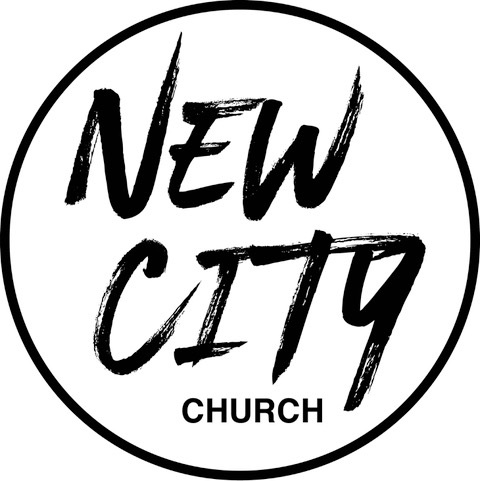 We Exist to: Know God, Love People, and Change LivesWWW.NCCDayton.org  New City Church Information CenterWelcome to New City Church! We are so glad you could join us today. To help ensure a distraction free worship environment, please be sure your phone ringer is set to vibrate. Also, if you must exit the Worship Center, please do so as quietly as possible. We hope you enjoy today’s worship experience. First Time Visitors: If this is your first visit to New City Church, Welcome! Please be sure to visit the Connect Center to drop off your connect card and receive a “thank you” gift for visiting.Serving Opportunities: If you are interested in volunteering in ministry, you can go online to www.nccdayton.org to the “Volunteering” page and complete a registration form, or you can contact the ministry leader for more information:Children’s Ministry: Courtney Wilson (937)679-2641Praise & Worship: Kyle Fry (937)782-9322Youth Ministry: Pastor Chris Reese (937)344-9706Food Ministry: Diana Leighner (937)241-8318Other Ministries: Jessica Lucas (937)270-8235 Connect Center - Volunteers are available at the Connect Center to answer questions or help with activity sign ups. Please stop by, they would love to hear from you. Message NotesYou can tame a  	            but you can’t tame the 		.               Only God can 	            	         . But we need to work with God to 			 our words.Your 			 ties together your life with Christ.Out of the same mouth come 		 and     		.Notes:																											Upcoming Events*Every Tuesday 5:00-6:00pm (Door #4)  Food Ministry-Feed the Community**Every Wednesday @ 6:00pm Wednesday Rewind (New City Online)*3/28/22   City Sisters (Classroom #2, Door #4) 6:30-8:00pm4/6/22    Forged Men’s Group (Classroom #2, Door #4) 6:00-7:30pm4/15/22   Night of Worship @ 7:00pm4/17/22   Easter Service (egg hunt directly after service)4/20/22   Forged Men’s Group (Classroom #2, Door #4) 6:00-7:30pm  SCRIPTURE REFERENCE:Proverbs 18:21 (NIV)Matthew 12:36 (AMP)James 1:26 (NLT)James 3:1-3, 5 (NLT)Proverbs 17:28 (NLT)James 1:19 (NLT)Isaiah 6:1-8 (NLT)James 3:10 (Message)